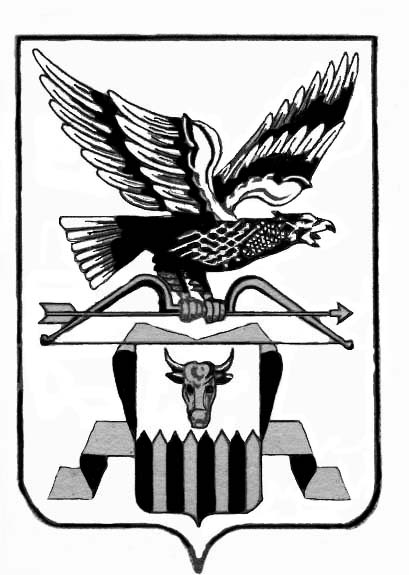 МУНИЦИПАЛЬНЫЙ РАЙОН «ЧИТИНСКИЙ РАЙОН»СОВЕТ СЕЛЬСКОГО ПОСЕЛЕНИЯ «ЛЕСНИНСКОЕ»ЧЕТВЁРТОГО СОЗЫВАРЕШЕНИЕ29 августа 2017 года 		                                                                                 № 76п. Лесной городокО заключении администрацией сельского поселения «Леснинское» соглашения с администрацией муниципального района «Читинский район» о передаче последней осуществления части своих полномочий по решению вопросов местного значения по созданию условий для организации досуга и обеспечения жителей поселения услугами организаций культуры на 2018 годРуководствуясь ч. 4 ст.15 Федерального закона от 06.10.2003 № 131-ФЗ «Об общих принципах организации местного самоуправления в Российской Федерации», Бюджетным кодексом Российской Федерации, «Порядком заключения соглашений между органами местного самоуправления муниципального района «Читинский район» и органами местного самоуправления поселений, входящих в состав муниципального района», утвержденным Решением Совета муниципального района «Читинский район» от 27.02.2015г. № 141, «Порядком заключения соглашения о передаче (принятии) осуществления части полномочий сельского поселения «Леснинское»», утвержденным решением Совета сельского поселения «Леснинское» от 16.04.2016 № 41, Уставом сельского поселения «Леснинское»,  Совет сельского поселения «Леснинское» решил:1. Согласовать Администрации сельского поселения «Леснинское» передачу администрации муниципального района «Читинский район» осуществления части своих полномочий по решению вопросов местного значения за счет межбюджетных трансфертов, предоставляемых из бюджета поселения в бюджет муниципального района в соответствии с Бюджетным кодексом Российской Федерации:- создание условий для организации досуга и обеспечения жителей поселения услугами организаций культуры на 2018 год.	2. Администрации сельского поселения «Леснинское» заключить соглашение с администрацией муниципального района «Читинский район» «О передаче администрации муниципального района «Читинский район» осуществления части полномочий Администрации сельского поселения «Леснинское» по решению вопросов местного значения по созданию условий для организации досуга и обеспечения жителей поселения услугами организаций культуры на 2018 год».	3. Настоящее решение вступает в силу с 01.01.2018 года.	4. Официально обнародовать настоящее решение в порядке, установленном Уставом сельского поселения «Леснинское».Глава сельского поселения «Леснинское»			Г.В. Немеров